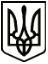 УКРАЇНАМЕНСЬКА МІСЬКА РАДАМенського району Чернігівської області Р О З ПО Р Я Д Ж Е Н Н Я Від 28 жовтня 2020  року		 № 284Про внесення змін до розпоряджень міського головиВраховуючи, що Демиденко Дмитро Миколайович з 28.10.2020 року приступає до виконання посадових ообов'язків, керуючись законом України «Про місцеве самоврядування в Україні»:Внести зміни до розпорядження міського голови № 260 від 30  вересня  2020 року «Про виконання обов’язків старости», замінивши слова «по 30 жовтня 2020 року» словами «по 27 жовтня 2020 року включно».	Внести зміни до розпорядження міського голови № 277 від 23  жовтня  2020 року «Про прийняття на громадські роботи засудженого гр. Дорошенка В.В.», змінивши в пункті 2 даного розпорядження текст «Призначити в. о. старости Осьмаківського старостинського округу Савченко Тетяну Василівну відповідальною особою, а також:» наступними словами «Призначити з 26 жовтня 2020 року по 27 жовтня 2020 року - в. о. старости Осьмаківського старостинського округу Савченко Тетяну Василівну відповідальною особою, а з 28 жовтня до завершення терміну відбування покарання - в. о. старости Лісківського старостинського округу Демиденка  Дмитра Миколайовича відповідальною особою, а також:»Контроль за виконанням даного розпорядження залишаю за собою.Міський голова	Г.А. Примаков